Church services not held in church because of COVID-19 virus.  A short service was held on line. First Mennonite Church of ChristianPastor Laura GoerzenMarch 29, 2020Pastor Laura GoerzenPastor Laura’s email:  laura.n.goerzen@gmail.comPastor Laura’s Cell Phone:  620-386-0518Pastor’s office Hours:  Tues.—Thurs. 9:30AM-1:30PM,Fri. 1:00-4:30PMStudy Phone 620-345-8766Church Secretary:  Lurline WiensLurline’s phone number:  620-345-6657Lurline’s email:  fmcc.secretary1@gmail.comOffice hours:  Tues. 1:00-4:30PM, Thurs-Fri. 8:30AM-11:30amChurch Phone:  620-345-2546Church Website:  www.fmccmoundridge.orgLent 4: 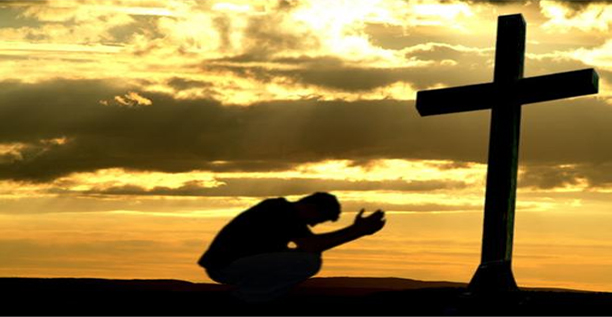 First Mennonite Church of ChristianMoundridge, KSA welcoming Community of Christians for PeaceMarch 29, 2020Opportunities March 29: Service by Pastor Laura (watch by using ZOOM)April 5: Community Passover Seder & Communion, 6:00PM @ FMCC Fellowship Hall (canceled)April 6: Community Holy Week Service, 7:00PM @ FMCC Sanctuary (canceled)April 10:  Prayer stations (canceled)April 12:  Easter 